Name of Journal: World Journal of Clinical CasesManuscript NO: 58337Manuscript Type: CASE REPORTNonhypertensive male with multiple paragangliomas of the heart and neck: A case reportWang Q et al. Multiple paragangliomas of heart and neckQi Wang, Zhe-Yong Huang, Jun-Bo Ge, Xian-Hong ShuQi Wang, Zhe-Yong Huang, Jun-Bo Ge, Xian-Hong Shu, Department of Cardiology, Zhongshan Hospital, Fudan University, Shanghai Institute of Cardiovascular Diseases, Shanghai 200032, ChinaAuthor contributions: Shu XH and Huang ZY advised on this case report; Wang Q wrote the manuscript; Shu XH, Huang ZY, and Ge JB reviewed the manuscript; All authors have read and approve the final manuscript.Supported by the Youth Fund Program in Zhongshan Hospital, Fudan University, No. 2018ZSQH49.Corresponding author: Xian-Hong Shu, FAHA, Chairman, Director, Doctor, Department of Cardiology, Zhongshan Hospital, Fudan University, Shanghai Institute of Cardiovascular Diseases, No. 180 Fenglin Road, Xuhui District, Shanghai 200032, China. shu.xianhong@zs-hospital.sh.cnReceived: July 24, 2020Revised: September 22, 2020Accepted: October 20, 2020Published online: November 26, 2020AbstractBACKGROUNDParaganglioma is a rare disease that can be lethal if undiagnosed. Thus, quick recognition is very important. Cardiac paragangliomas are found in patients who have hypertension. The classic symptoms are the triad of headaches, palpitations, and profuse sweating. We describe a very rare case of multiple paragangliomas of the heart and bilateral carotid artery without hypertension and outline the management strategies for this disease.CASE SUMMARYA 46-year-old man presented with the chief complaint of recently recurrent chest pain with a history of hemangioma of the bilateral carotid artery that had been surgically removed. He was found to have an intracardiac mass in the right atrioventricular groove and underwent successful excision. The final pathology demonstrated that the intracardiac mass was a cardiac paraganglioma, and the patient had an increased level of normetanephrine in the blood. The pathology and immunohistochemistry results showed that the bilateral carotid masses were also paragangliomas. During the 3 mo follow-up period, the patient did not experience recurrence of chest pain.CONCLUSIONTo our knowledge, this is the first case of multiple paragangliomas of the heart and neck without hypertension. This rare disease can be lethal if left undiagnosed. Thus, quick recognition is very important. The key to the diagnosis of cardiac paraganglioma is the presence of typical symptoms, including headaches, palpitations, profuse sweating, hypertension, and chest pain. Radiology can demonstrate the intracardiac mass. It is important to determine the levels of normetanephrine in the blood. The detection of genetic mutations is also recommended. Surgical resection is necessary to treat the disease and obtain pathological evidence. Key Words: Chest pain; Intracardiac mass; Cardiac paraganglioma; Normetanephrine; Pathological evidence; Case reportCitation: Wang Q, Huang ZY, Ge JB, Shu XH. Nonhypertensive male with multiple paragangliomas of the heart and neck: A case report. World J Clin Cases 2020; 8(22): 5707-5714  URL: https://www.wjgnet.com/2307-8960/full/v8/i22/5707.htm  DOI: https://dx.doi.org/10.12998/wjcc.v8.i22.5707Core Tip: Paraganglioma is a very rare disease. The clinical presentation of paraganglioma is dependent on the symptoms caused by local invasion and/or hypersecretion of catecholamines. The classic symptoms are the triad of headaches, palpitations, and profuse sweating. Surgical resection is necessary to treat the disease and obtain pathological evidence. We describe a first case of multiple paragangliomas of the heart and neck without hypertension and management with surgical resection.INTRODUCTIONThe incidence of paraganglioma is approximately 6 cases per 1000000 person-years. This rare disease can be lethal if undiagnosed. Therefore, quick recognition is very important[1,2]. The clinical presentation of paraganglioma is dependent on the symptoms caused by local invasion and/or hypersecretion of catecholamines. Cardiac paragangliomas are found in 0.05%-0.2% of patients who have hypertension[3]. The classic symptoms are the triad of headaches, palpitations, and profuse sweating. Anxiety and panic attacks are also common. Cardiac paragangliomas can also be asymptomatic. To our knowledge, this is the first case of multiple paragangliomas of the heart and neck without hypertension. Here, we describe the case of a 46-year-old male with a history of hemangioma of the bilateral carotid artery who presented with recent recurrent chest pain and was found to have multiple paragangliomas of the heart and neck without hypertension, Table 1. CASE PRESENTATIONChief complaintsA 46-year-old man presented to our hospital with the chief complaint of recently recurrent chest pain.History of present illnessThe patient had no history of present illness.History of past illnessHe had a history of hemangioma of the bilateral carotid artery that had been surgically removed in 2003 and 2018.Personal and family historyThe patient had no personal or family history.Physical examinationThe patient’s heart rate was 125 beats/min, and blood pressure was 134/76 mmHg. There were no other abnormal findings on physical examination.Laboratory examinationsElectrocardiogram demonstrated sinus tachycardia (heart rate 125 beats/min) (Figure 1). Other laboratory examinations are shown in Table 2.Imaging examinationsEchocardiography revealed a 4.26 cm × 2.98 cm intracardiac mass in the right atrioventricular groove, which was wrapped around the proximal segment of the right coronary artery (Figure 2). Coronary artery computed tomography (CT) showed that abnormal blood vessels were present between the right atrium and right ventricle, indicating that there might be a fistula between the right coronary artery and right atrium or a right coronary artery malformation. Coronary angiography (CAG) demonstrated that there were abundant blood vessels from the proximal segment of the right coronary artery that were wrapped around and supplied the intracardiac mass in the right atrioventricular groove (Figure 3). Positron emission tomography/CT suggested that the intracardiac mass in the right atrioventricular groove was a malignant tumor (Figure 4).Further diagnostic work-upNormetanephrine blood level was 950.5 pg/mL, which was 5.8 times the upper limit of the normal range (normal range, < 163 pg/mL). The level of metanephrine and 3-methoxytryramine in the blood and vanillylmandelic acid in urine were all normal.InterventionsConsidering his symptoms, physical examination, history, and laboratory examinations, we suspected that the intracardiac mass was a paraganglioma. The patient was referred to the Department of Cardiac Surgery. Open heart surgery was performed, and a dark red intracardiac mass was found located in the right atrioventricular groove. The right coronary artery crossed over the intracardiac mass. The mass, which was 3 cm × 2.5 cm × 2 cm in size, was completely excised. When the mass was cut open, it showed a solid content dark red in color (Figure 5). Quick freezing pathology indicated that the intracardiac mass was a malignant mesenchymal tumor, and a hemangiosarcoma could not be excluded. The combination of immunohistochemistry results and final pathology results demonstrated that the intracardiac mass was a cardiac paraganglioma. Given the patient’s history of surgery for bilateral carotid hemangioma in 2003 and 2018, we considered whether this hemangioma could also be a paraganglioma. On magnetic resonance imaging, an obvious mass in the left neck was observed. Immunohistochemistry demonstrated the following parameters: Synaptophysin (positive), chromogranin A (positive), Ki67 (3% positive), CD56 (positive), S100 (positive), CD34 (vascular positive), and epithelial membrane antigen (negative) (Figure 6). The combination of pathology and immunohistochemistry results demonstrated that the bilateral carotid masses were also paragangliomas.FINAL DIAGNOSISMultiple paragangliomas of the heart and neck without hypertension.TREATMENTNone.OUTCOME AND FOLLOW-UPAt the 3-mo follow-up, the patient did not experience recurrence of chest pain.DISCUSSIONThe incidence of paraganglioma is approximately 6 cases per 1000000 person-years. This rare disease can be lethal if undiagnosed. Thus, quick recognition is very important[1,2]. Both pheochromocytoma and paraganglioma can secrete catecholamines, and although they cannot be differentiated based on histology, they can be differentiated on anatomical location. Pheochromocytoma is an adrenal tumor, and paraganglioma is an extra-adrenal tumor[3]. The clinical presentation of paraganglioma is dependent on the symptoms caused by local invasion and/or hypersecretion of catecholamines. Cardiac paragangliomas are found in 0.05%-0.2% of patients who have hypertension[4]. The classic symptoms are the triad of headaches, palpitations, and profuse sweating. Anxiety and panic attacks are also common. Cardiac paragangliomas can also be asymptomatic. To our knowledge, this is the first case of multiple paragangliomas of the heart and neck without hypertension. As this patient had multiple tumors (bilateral carotid artery and cardiac paraganglioma), it was necessary to determine whether they were multiple benign tumors or metastatic malignant tumors. Paraganglioma is generally considered a benign tumor and in most instances cured by complete excision. The only sure and undeniable sign of malignant behavior is demonstration of metastases. The updated World Health Organization classification of endocrine tumors has replaced the term “malignant paraganglioma” with “metastatic paraganglioma”[5]. Metastases are located where chromaffin tissue is normally not found (e.g., lymph nodes, lung, liver, and bones), and frequently, metastases are not confirmed histologically but are instead documented on nuclear imaging[6]. With regard to the biological behavior of this tumor, the right carotid artery paraganglioma did not recur for over 10 years, and previous reports have revealed that the Ki67 expression in malignant paraganglioma in the immunohistochemistry was higher than 5%[7]. The present patient’s Ki67 expression in the cardiac and bilateral carotid masses was lower than 5%, which was determined both in our hospital and in a local hospital in Shanghai. The patient’s symptoms were cured by complete excision of the paraganglioma, and we had already done the positron emission tomography/CT to exclude the distant metastases. Thus, we considered that the biological behavior of this cardiac paraganglioma was benign.The reason for this patient’s chest pain was the direct toxicity of catecholamine. A previous paper demonstrated that hypersecretion of catecholamine and its oxidation products can cause coronary vasospasm, enhanced lipid metabolism, disorders of energy metabolism, changes in cell membrane permeability, and intracellular calcium overload, inducing chest pain, cardiac dilatation, and malignant arrhythmia[8]. Based on this patient’s history, physical examination, laboratory data, and radiological findings, the common causes of chest pain including acute myocardial infarction, aortic dissection, and pulmonary embolism were excluded. On the other hand, the patient’s chest pain was not typical of coronary artery disease, as his pain was not related to activity, usually lasted for hours, and CAG did not reveal significant coronary artery stenosis. Therefore, coronary atherosclerotic heart disease was excluded. Coronary artery aneurysm is common in coronary atherosclerotic heart diseases. However, CAG did not reveal coronary artery aneurysm, and the diagnosis of coronary artery aneurysm was excluded. Coronary arteriovenous fistula can also cause chest pain, but this disease is a rare congenital heart defect caused by abnormal cardiovascular development in the embryonic period. This patient did not have a history of congenital heart disease, heart auscultation revealed no murmur, and CAG did not reveal coronary arteriovenous fistula. Thus, the diagnosis of coronary arteriovenous fistula was also excluded.With regard to treatment, surgical resection can significantly reduce the levels of catecholamines and improve hormone-related symptoms[9]. Surgical resection should be the first treatment option for cardiac paraganglioma.CONCLUSIONWe report a very rare case of multiple paragangliomas of the heart and bilateral carotid artery. This is a very rare disease and can be lethal if undiagnosed. Thus, quick recognition is very important. The key to the diagnosis of cardiac paraganglioma is the presence of typical symptoms, including headaches, palpitations, profuse sweating, hypertension, and chest pain. Radiology can demonstrate intracardiac masses. It is important to determine the levels of normetanephrine in the blood. The detection of genetic mutations is also recommended. Surgical resection is necessary to treat the disease and obtain pathological evidence.REFERENCES1 Neumann HPH, Young WF Jr, Eng C. Pheochromocytoma and Paraganglioma. N Engl J Med 2019; 381: 552-565 [PMID: 31390501 DOI: 10.1056/NEJMra1806651]2 Berends AMA, Buitenwerf E, de Krijger RR, Veeger NJGM, van der Horst-Schrivers ANA, Links TP, Kerstens MN. Incidence of pheochromocytoma and sympathetic paraganglioma in the Netherlands: A nationwide study and systematic review. Eur J Intern Med 2018; 51: 68-73 [PMID: 29361475 DOI: 10.1016/j.ejim.2018.01.015]3 Karabinos I, Rouska E, Charokopos N. A primary cardiac paraganglioma. Eur Heart J 2012; 33: 790 [PMID: 21862463 DOI: 10.1093/eurheartj/ehr294]4 Neumann HP. Pheochromocytoma. In: Jameson JL, Fauci AS, Kasper DL, Hauser SL, Longo DL, Loscalzo J. Harrison’s principles of internal medicine. 20th ed. New York: McGraw Hill Education; 2018: 2739-27465 Lloyd RV, Osamura RY, Klöppel G, Rosai J. Phaechromocytoma. In: WHO classification of tumours of endocrine organs. 4th ed. Lyon, France: International Agency for Research on Cancer; 2017: 183-1906 Timmers HJ, Chen CC, Carrasquillo JA, Whatley M, Ling A, Havekes B, Eisenhofer G, Martiniova L, Adams KT, Pacak K. Comparison of 18F-fluoro-L-DOPA, 18F-fluoro-deoxyglucose, and 18F-fluorodopamine PET and 123I-MIBG scintigraphy in the localization of pheochromocytoma and paraganglioma. J Clin Endocrinol Metab 2009; 94: 4757-4767 [PMID: 19864450 DOI: 10.1210/jc.2009-1248]7 Taïeb D, Kaliski A, Boedeker CC, Martucci V, Fojo T, Adler JR Jr, Pacak K. Current approaches and recent developments in the management of head and neck paragangliomas. Endocr Rev 2014; 35: 795-819 [PMID: 25033281 DOI: 10.1210/er.2014-1026]8 Behonick GS, Novak MJ, Nealley EW, Baskin SI. Toxicology update: the cardiotoxicity of the oxidative stress metabolites of catecholamines (aminochromes). J Appl Toxicol 2001; 21 Suppl 1: S15-S22 [PMID: 11920915 DOI: 10.1002/jat.793]9 Strajina V, Dy BM, Farley DR, Richards ML, McKenzie TJ, Bible KC, Que FG, Nagorney DM, Young WF, Thompson GB. Surgical Treatment of Malignant Pheochromocytoma and Paraganglioma: Retrospective Case Series. Ann Surg Oncol 2017; 24: 1546-1550 [PMID: 28058556 DOI: 10.1245/s10434-016-5739-5]FootnotesInformed consent statement: The patient provided written informed consent to the publication of this case report.Conflict-of-interest statement: The authors declare that they have no conflicts of interest.CARE Checklist (2016) statement: The authors have read the CARE Checklist (2016), and the manuscript was prepared and revised according to the CARE Checklist (2016).Open-Access: This article is an open-access article that was selected by an in-house editor and fully peer-reviewed by external reviewers. It is distributed in accordance with the Creative Commons Attribution NonCommercial (CC BY-NC 4.0) license, which permits others to distribute, remix, adapt, build upon this work non-commercially, and license their derivative works on different terms, provided the original work is properly cited and the use is non-commercial. See: http://creativecommons.org/Licenses/by-nc/4.0/Manuscript source: Unsolicited manuscriptPeer-review started: July 24, 2020First decision: September 12, 2020Article in press: October 20, 2020Specialty type: Medicine, research and experimentalCountry/Territory of origin: ChinaPeer-review report’s scientific quality classificationGrade A (Excellent): 0Grade B (Very good): BGrade C (Good): CGrade D (Fair): 0Grade E (Poor): 0P-Reviewer: Kung WM S-Editor: Zhang H L-Editor: Filipodia P-Editor: Li JHFigure Legends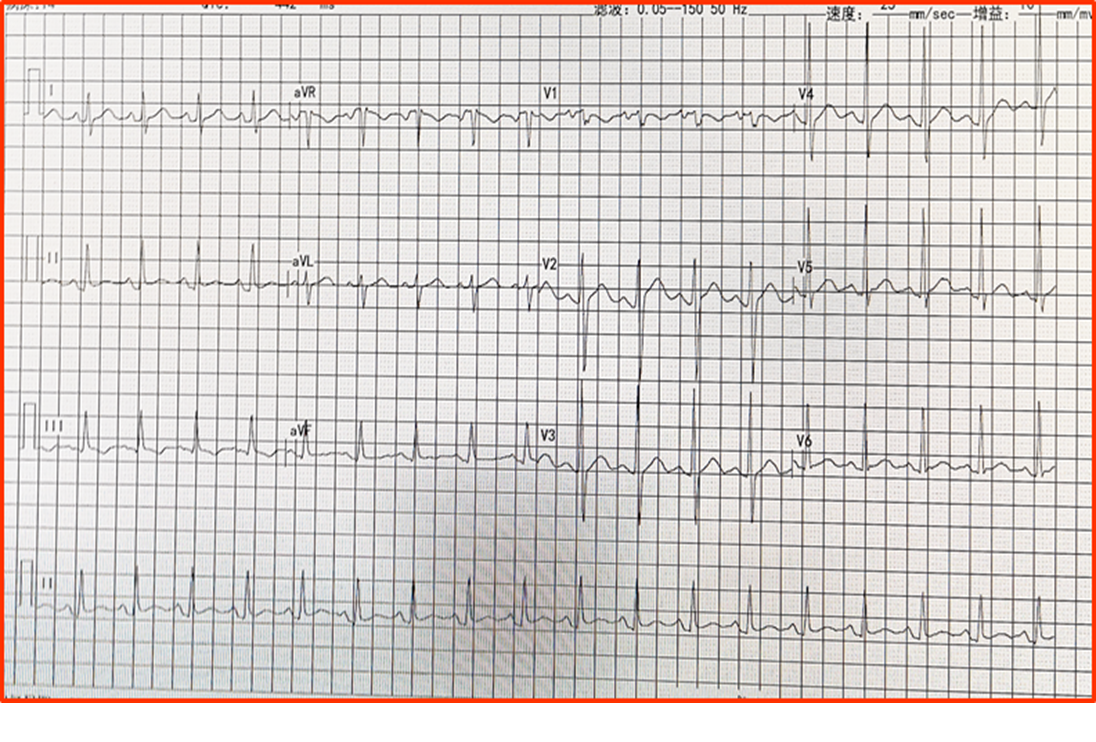 Figure 1 Electrocardiogram demonstrated sinus tachycardia. The heart rate was 125 beats/min.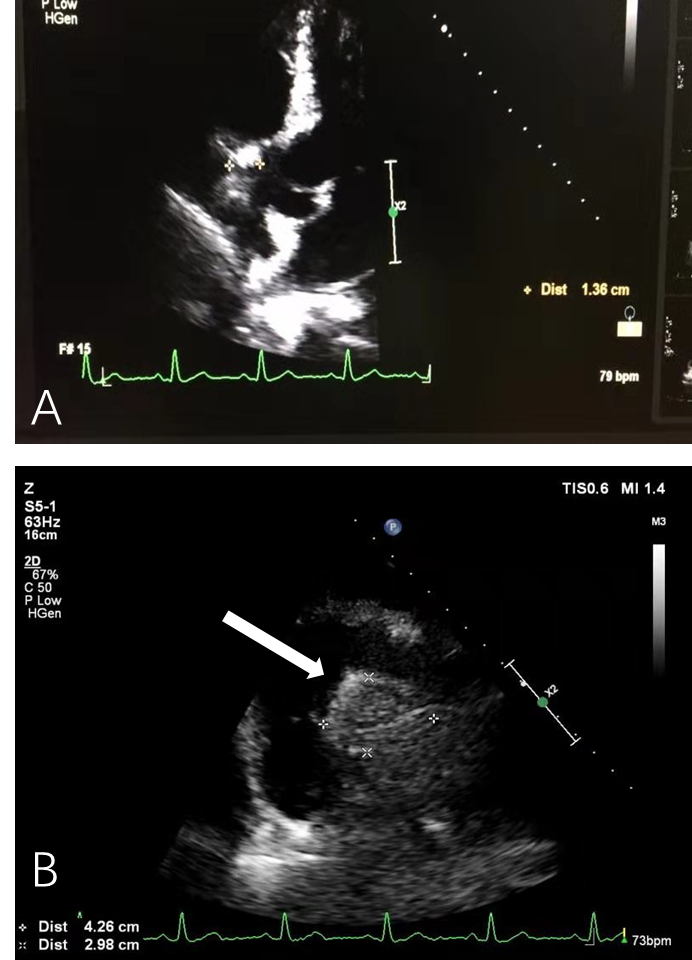 Figure 2 Echocardiography. A and B: Echocardiography revealed a 4.26 cm × 2.98 cm intracardiac mass in the right atrioventricular groove, which was wrapped around the proximal segment of the right coronary artery (arrow).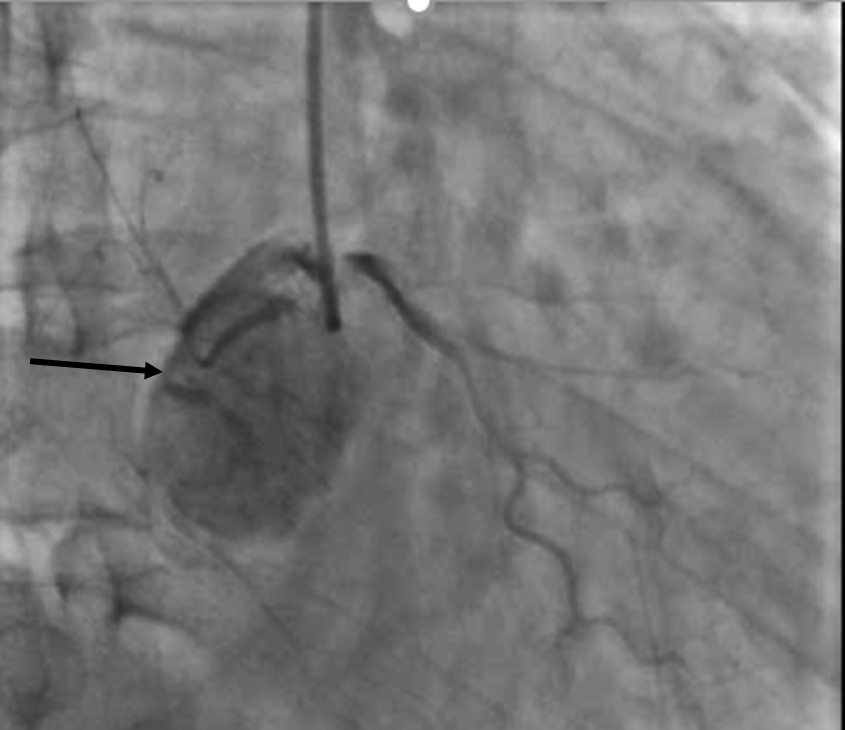 Figure 3 Coronary angiography. Coronary angiography demonstrated that there were abundant blood vessels from the proximal segment of the right coronary artery that wrapped around and supplied the intracardiac mass in the right atrioventricular groove (arrow).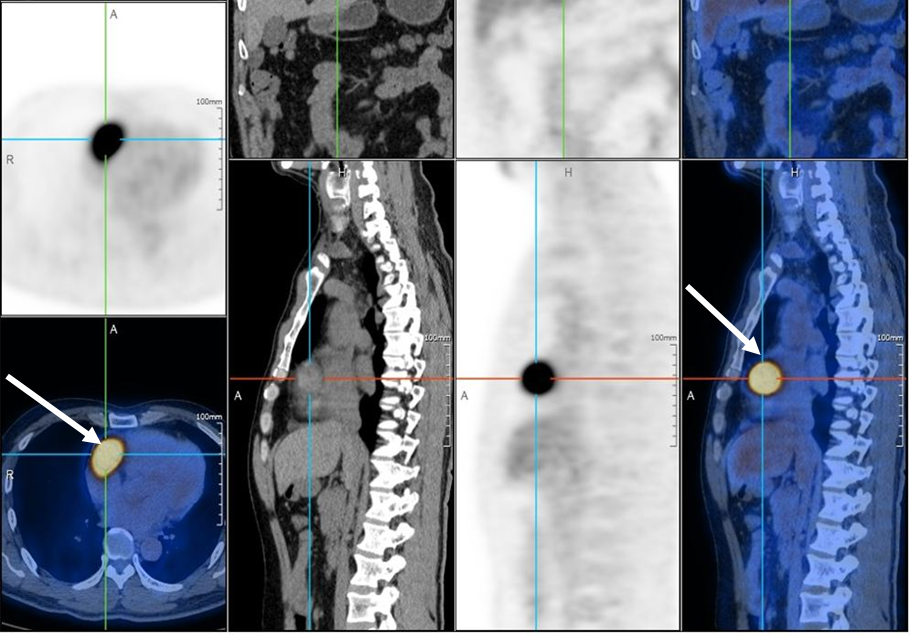 Figure 4 Positron emission tomography/computed tomography. Positron emission tomography/computed tomography demonstrated an abnormal increased glucose metabolism nodule in the right atrioventricular groove. The maximum standardized uptake value was 21.1, suggesting that the intracardiac mass in the right atrioventricular groove (arrow) was a malignant tumor.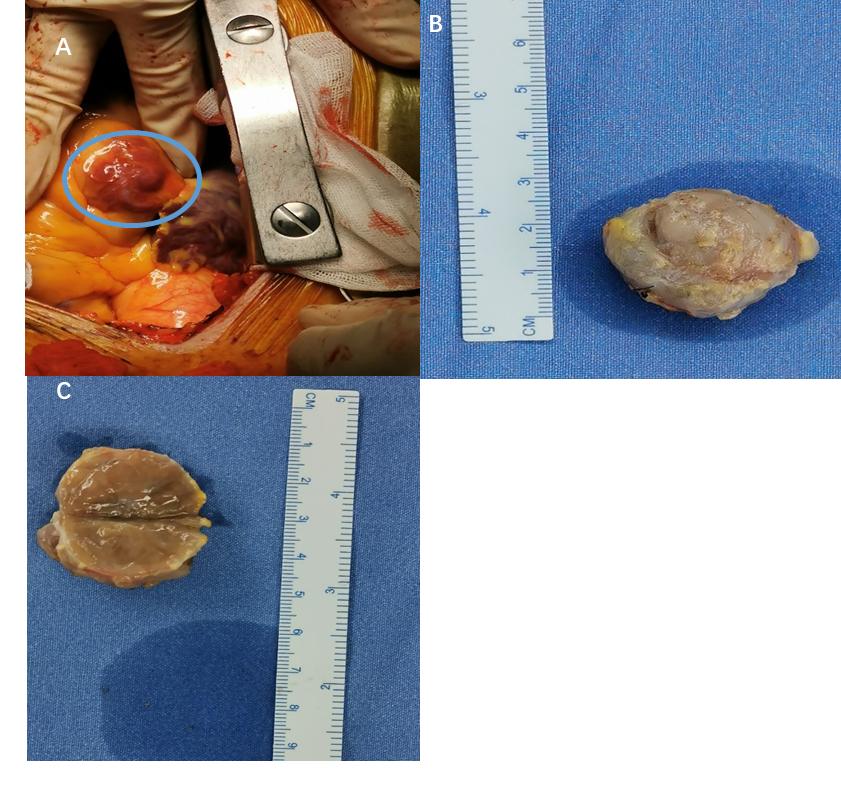 Figure 5 Intracardiac mass. A: An intracardiac mass that was dark red was located in the right atrioventricular groove, and the right coronary artery crossed over the intracardiac mass; B: The intracardiac mass 3 cm × 2.5 cm × 2 cm in size was completely excised; C: When the mass was cut open, a solid content dark red in color was observed.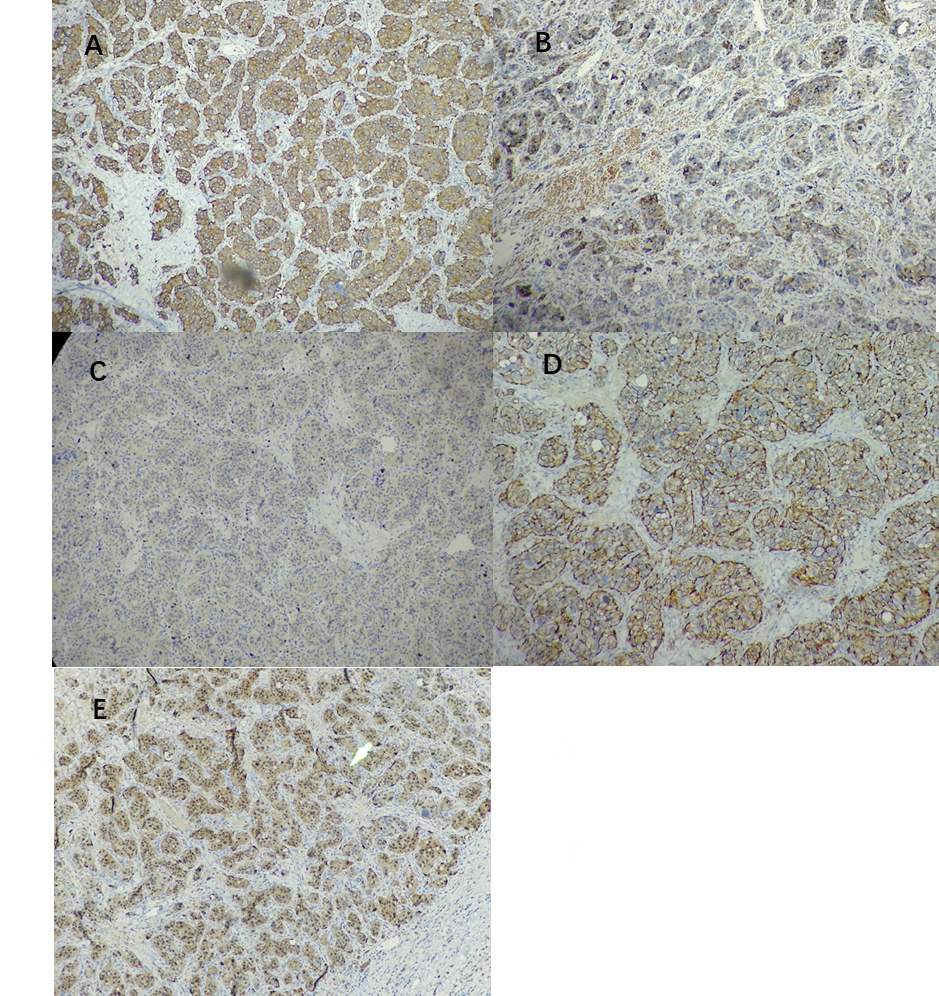 Figure 6 Immunohistochemistry. A: Synaptophysin (positive); B: Chromogranin A (positive); C: Ki67 (3% positive); D: CD56 (positive); E: S100 (positive).Table 1 TimelineTable 2 Laboratory data of this patient on arrival to our hospital FT3: Free triiodothyronine; FT4: Free thyroxine; NT-proBNP: N-terminal prohormone of brain natriuretic peptide; TSH: Thyroid-stimulating hormone.Timeline of the patientTimeline of the patientInitial presentationPresented with the chief complaint of recently recurrent chest painDay 1Echocardiography revealed an intracardiac mass in the right atrioventricular groove, wrapped around the proximal segment of the right coronary arteryDay 2Coronary artery computed tomography showed that abnormal blood vessels were presented between the right atrium and right ventricleDay 5Coronary angiography showed that there were abundant blood vessels that were wrapped around and supplied the intracardiac mass in the right atrioventricular grooveDay 6Positron emission tomography/computed tomography suggested that the intracardiac mass was a malignant tumorDay 8The level of normetanephrine in the blood was obviously increasedDay 18Open heart surgery was performed, and the intracardiac mass was completely excised. Quick freezing pathology indicated that the intracardiac mass was a mesenchymal malignant tumorDay 25The final pathology results demonstrated that the intracardiac mass was a cardiac paragangliomaDay 26The combination of pathological and immunohistochemistry results demonstrated bilateral carotid masses, these bilateral carotid masses were also paragangliomasDay 27Discharged from hospitalDay 83At the 3-mo follow-up, the patient did not have recurrent chest painLaboratory examinationsLaboratory examinationsLaboratory examinationsVariableReference rangeResults (this hospital on arrival)White cell count, × 109/L3.5-9.513.54Hemoglobin, g/L130-175114Platelet count, × 109/L125-350196Hematocrit, %40-5034.7Urea nitrogen, mmol/L2.9-8.26.5Creatinine, mol/L44-115100Glucose, mmol/L3.9-5.65.6Sodium, mmol/L137-147141Potassium, mmol/L3.5-5.33.9Chloride, mmol/L99-110103Phosphorus, mmol/L0.9-1.340.93Calcium, mmol/L2.15-2.552.35Protein, g/LTotal65-8568Albumin35-5543Globulin20-4025Cardiac troponin, ng/mL< 0.030.011NT-proBNP, pg/mL0-10052.9MM subtype of creatine kinase, U/L24-174186Creatine kinase, U/L34-174200FT3, pmol/L3.1-6.84.5FT4, pmol/L12-2215.3TSH, IU/mL0.27-4.23.65Prothrombin time10-1310.8International normalized ratio0.5-1.20.99Partial thromboplastin time25-31.327.6